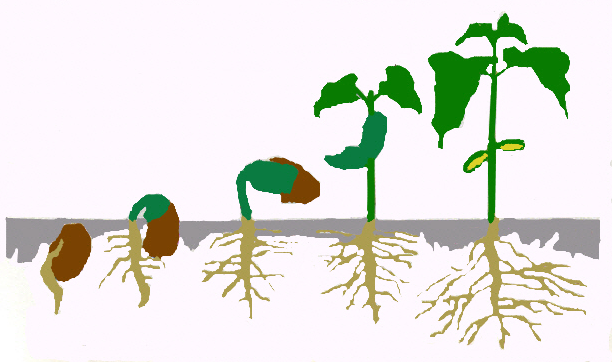 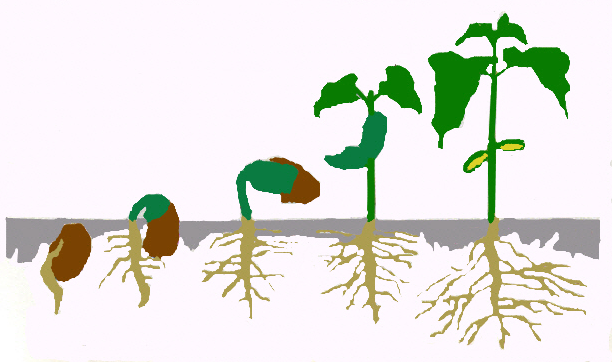 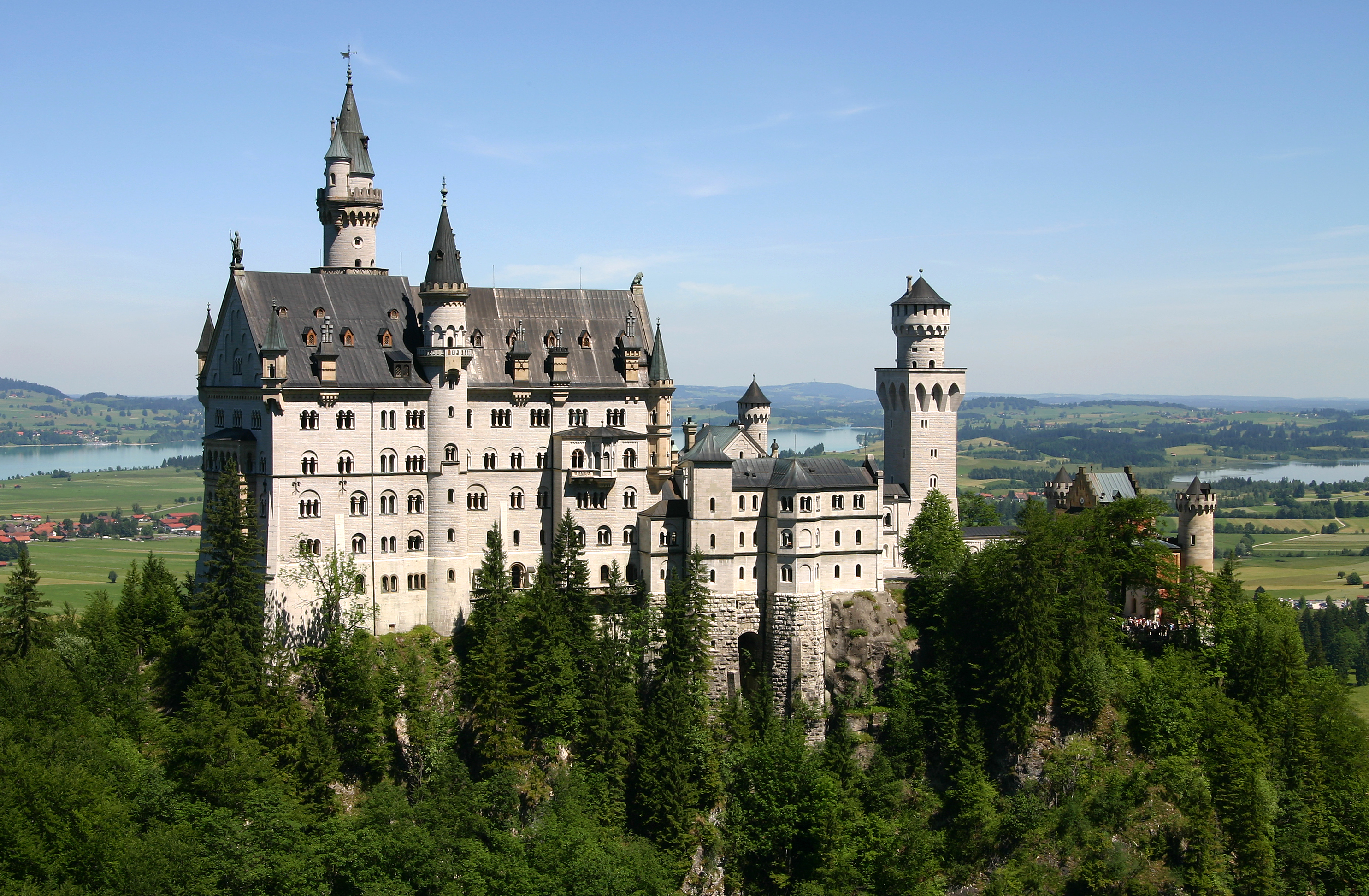 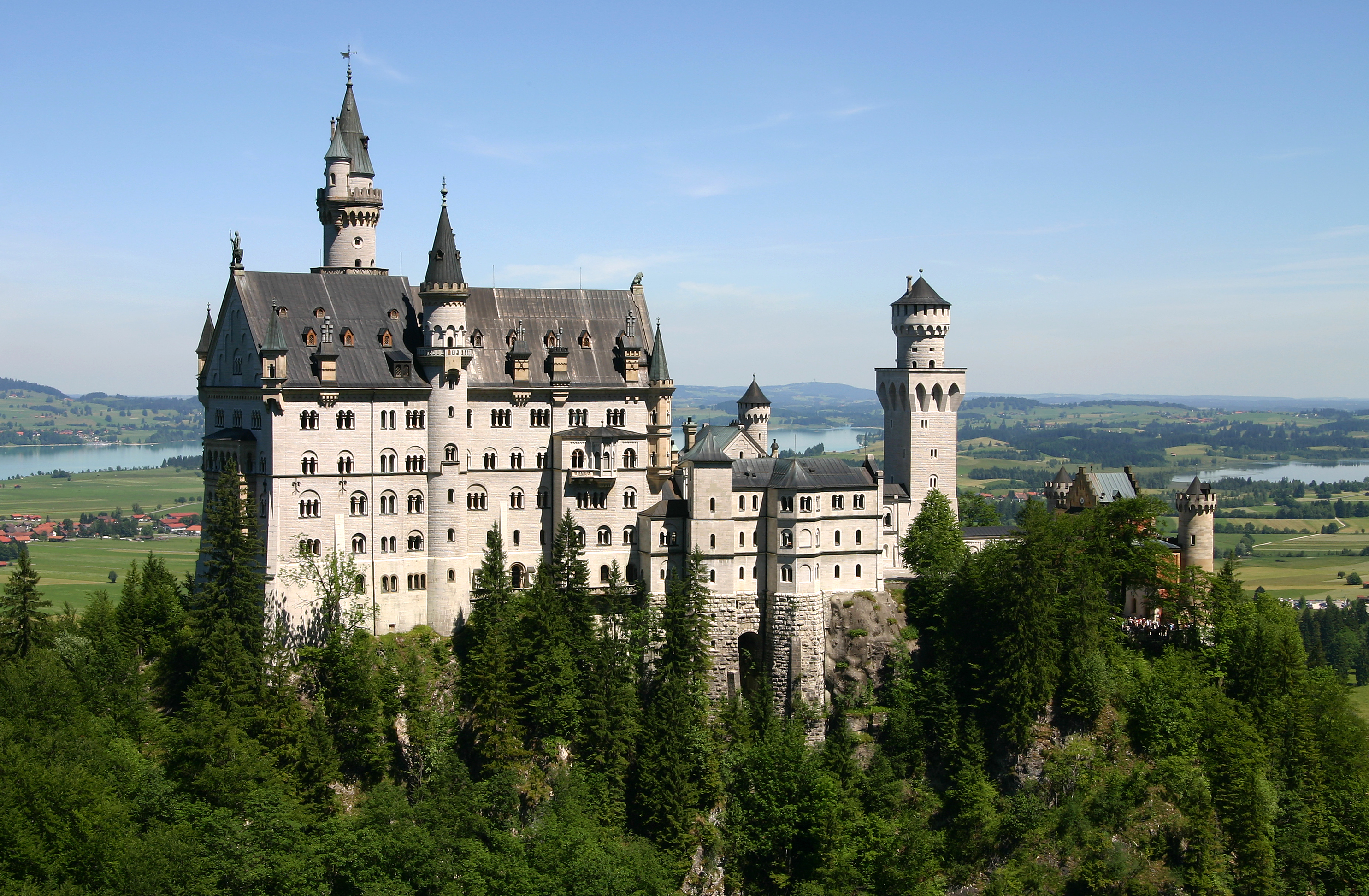 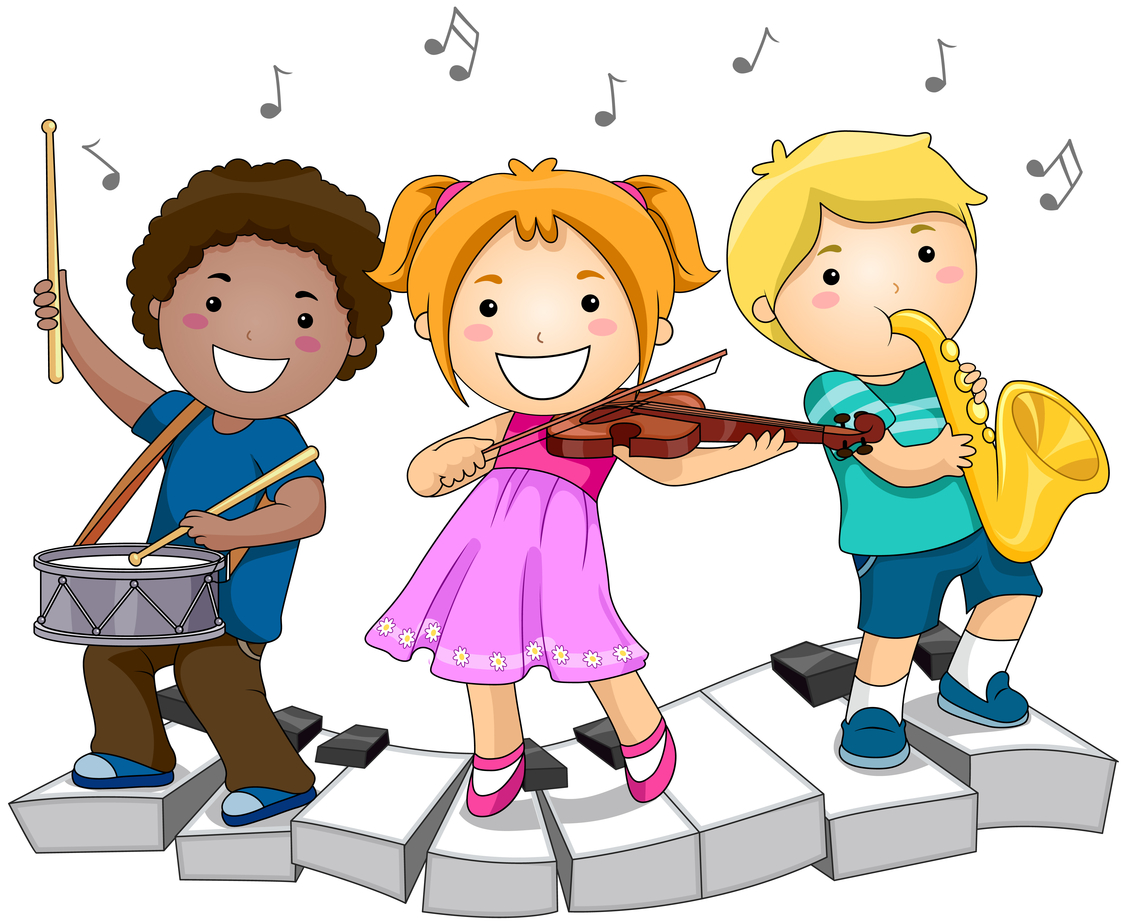 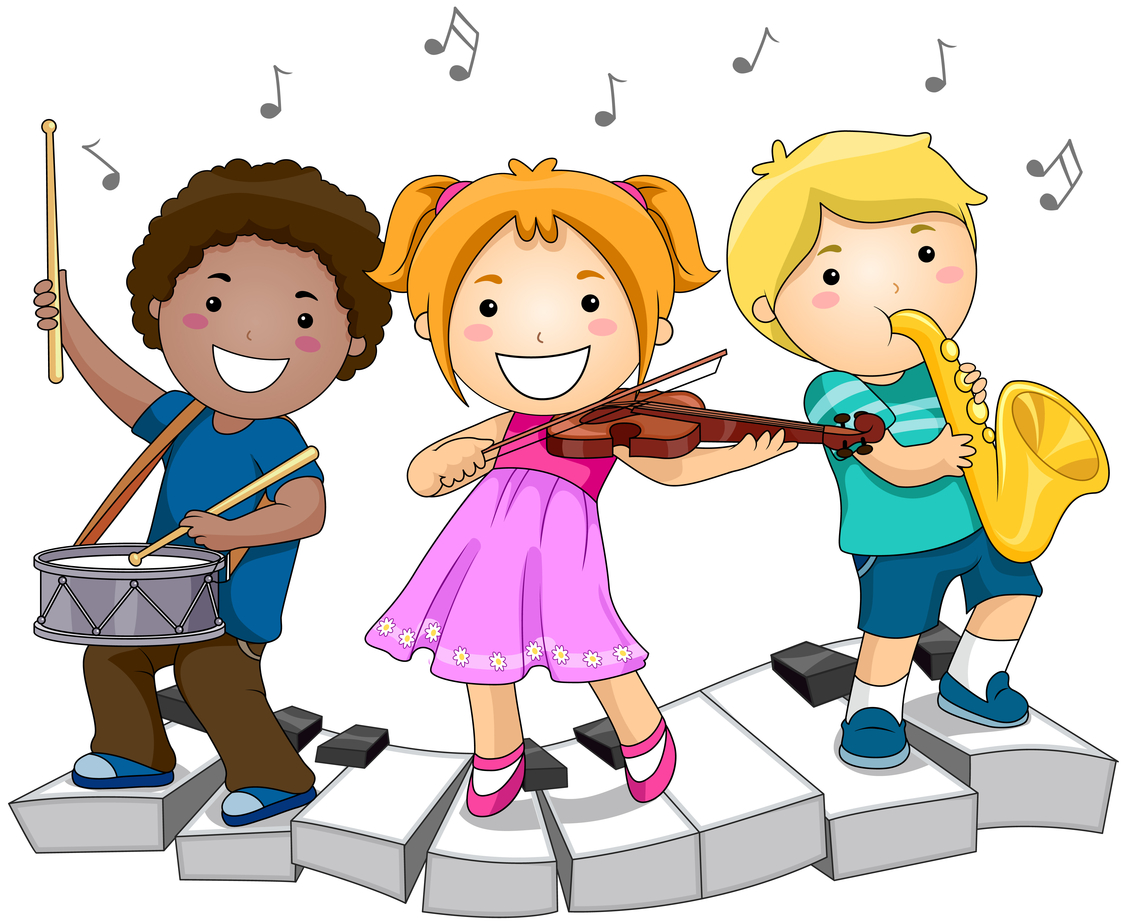 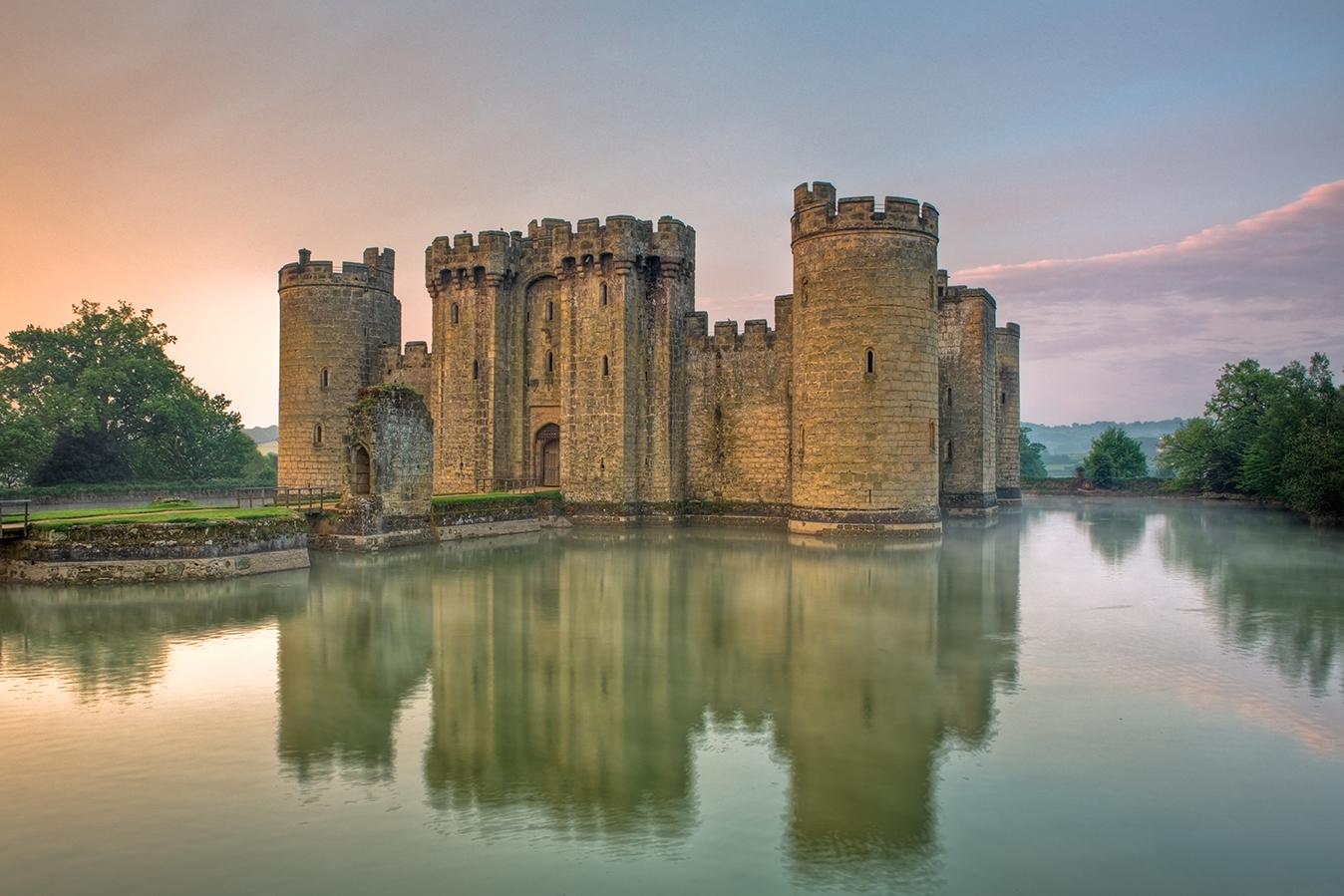 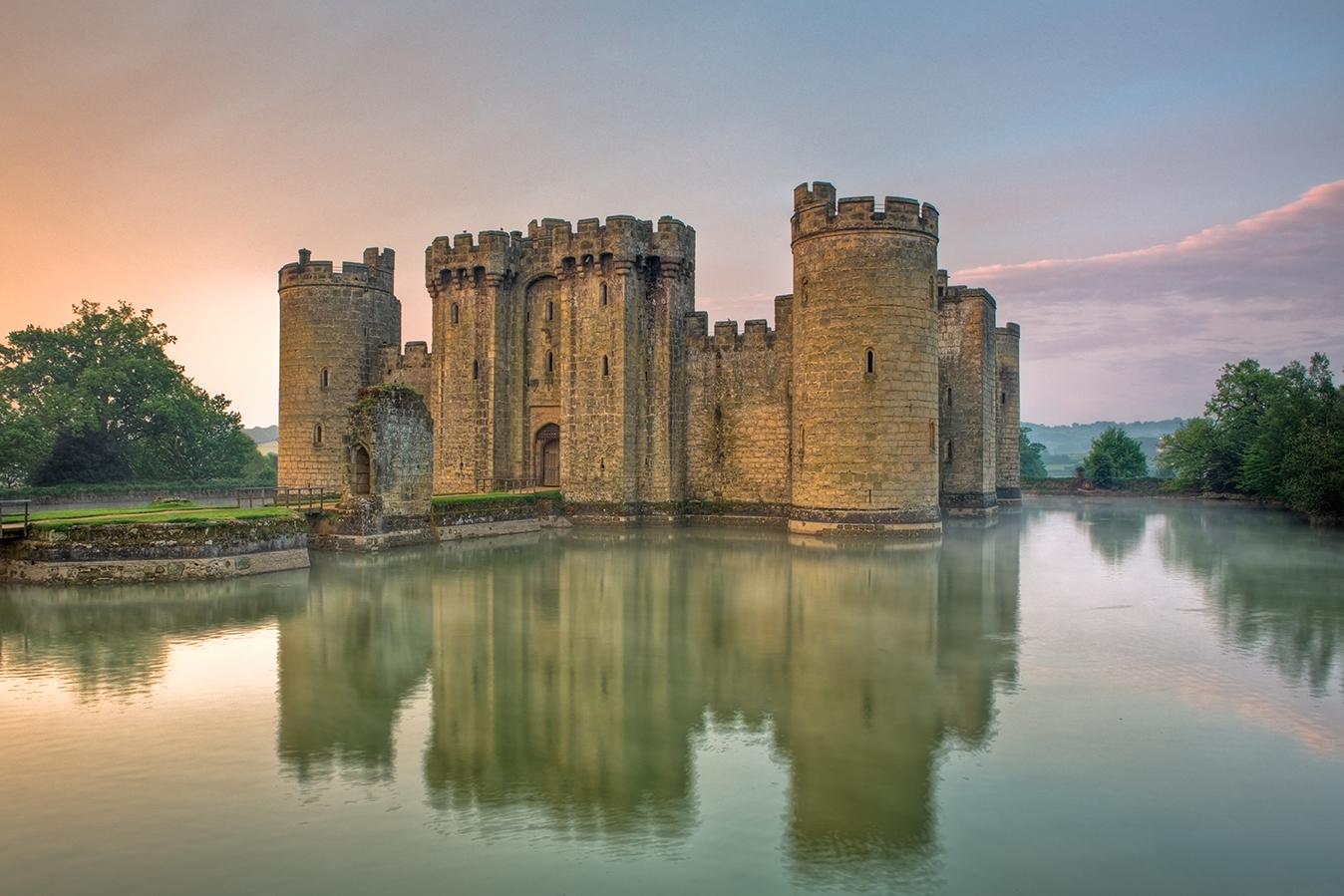 MathsCommunication, Language and LiteracyI can count reliably to 20 forwards and backwards and match the correct number of objects.I can place the numbers 1-20 in order.I can say which number is 1 more/less than a given number to 20.I can count in 10s.I can begin to solve simple addition and subtraction problems involving 2 single digit numbers.I can explore doubling and halving.I can talk about some of the properties of 2D and 3D shapes.I can recognise all of the phase 2 and half of the phase 3 phonemes.I can read and write all of the phase 2 words and some of the phase 3 words.I can be more consistent at using full stops and capital letters in my sentence writing.I can be more confident to use my phonic knowledge to decode more complex words independently when reading and writing.I can read and understand simple sentences and talk about what I have read.I can use Jack and the Beanstalk as inspiration for writing.Knowledge of the World - ScienceExpressive Arts and Design – Exploring and Using Media and MaterialsI can talk about what a plant needs to grow.I can name and label the parts of flowers, plants and trees.I can talk about similarities and differences in plants.I can print with a variety of materials and objects.I can make a simple printing block and use it to print. I can select and use resources, simple tools and techniques competently and appropriately.I can select the tools and techniques I need to shape, assemble and join the materials I am using.Knowledge of the World - TechnologyExpressive Arts and Design – Being ImaginativeI can begin to control motion by counting steps to travel in different directions and make turns.I am beginning to use digital media and use a range of tools to create different textures, lines, tones, colours and shapes.I am confident to introduce a story or narrative into my play.I can represent my own ideas, thoughts and feelings through design and technology, art, music role play and stories.Knowledge of the World – Geography/History Expressive Arts and Design - MusicI can use books, pictures, stories and online sources to investigate Castles.I can identify and name castles from their picture.I can make and control long, short, loud, quiet, high and low sounds using voices and instruments.I can make  imitate changes in pitchI can sing a variety of songs and rhymes and experiment with ways to change them.Religious EducationPhysical DevelopmentI am beginning to understand what it means to belong and to be part of a community.I have a basic understanding that Christians belong to a church and that they are part of a religious family.I have a basic understanding of baptism, confirmation and marriage.I can throw and catch a variety of objects with increased accuracy.I can begin to negotiate the space around me when playing racing and chasing games.I can begin to adjust my speed or change direction to avoid obstacles.I can use a pencil and hold it effectively to form lower case letters using the correct formation and orientation.Personal, Social and Emotional Development Spiritual, Moral and Cultural DevelopmentI can recognise and celebrate my strengths and set simple but challenging goals.I can recognise the differences between right and wrong and respect the views of others.